KING COUNTY COMMUNITY AND HUMAN SERVICES CONTRACT – 2019/2020THIS CONTRACT No.	      is entered into by KING COUNTY (the “County”), and       (the “Contractor”) whose address is      .WHEREAS, the County has been advised that the foregoing are the current funding sources, funding levels and effective dates, andWHEREAS, the County desires to have certain services performed by the Contractor as described in this Contract,NOW THEREFORE, in consideration of payments, covenants, and agreements hereinafter mentioned, to be made and performed by the parties hereto, the parties mutually agree as follows: Incorporation of ExhibitsThe Contractor shall provide services and comply with the requirements set forth in the following attached exhibits, which are incorporated herein by reference: Term and TerminationThis Contract shall commence on      , and shall terminate on      , unless extended or terminated earlier, pursuant to the terms and conditions of the Contract.This Contract may be terminated by the County or the Contractor without cause, in whole or in part, at any time during the term specified in Subsection II.A. above, by providing the other party 30 days advance written notice of the termination. The Contract may be suspended by the County without cause, in whole or in part, at any time during the term specified in Subsection II.A. above, by providing the Contractor 30 days advance written notice of the suspension.The County may terminate or suspend this Contract, in whole or in part, upon seven  days advance written notice in the event: (1) the Contractor materially breaches any duty, obligation, or service required pursuant to this Contract, or (2) the duties, obligations, or services required herein become impossible, illegal, or not feasible. If the Contract is terminated by the County pursuant to this Subsection II.C. (1), the Contractor shall be liable for damages, including any additional costs of procurement of similar services from another source.If the termination results from acts or omissions of the Contractor, including but not limited to misappropriation, nonperformance of required services, or fiscal mismanagement, the Contractor shall return to the County immediately any funds, misappropriated or unexpended, which have been paid to the Contractor by the County.If County or other expected or actual funding is withdrawn, reduced, or limited in any way prior to the termination date set forth above in Subsection II.A., the County may, upon written notification to the Contractor, terminate or suspend this Contract in whole or in part.If the Contract is terminated or suspended as provided in this Section: (1) the County will be liable only for payment in accordance with the terms of this Contract for services rendered prior to the effective date of termination or suspension; and (2) the Contractor shall be released from any obligation to provide such further services pursuant to the Contract as are affected by the termination or suspension.Funding or obligation under this Contract beyond the current appropriation year is conditional upon appropriation by the County Council and/or other identified funding source(s) of sufficient funds to support the activities described in the Contract. Should such appropriation not be approved, this Contract will terminate at the close of the current appropriation year.  The current funding sources associated with this Contract are specified on page 1.If the Contract is suspended as provided in this Section the County may provide written authorization to resume activities.Nothing herein shall limit, waive, or extinguish any right or remedy provided by this Contract or law that either party may have in the event that the obligations, terms, and conditions set forth in this Contract are breached by the other party. Compensation and Method of PaymentThe County shall reimburse the Contractor for satisfactory completion of the services and requirements specified in this Contract and its attached exhibit(s).The Contractor shall submit an invoice and all accompanying reports as specified in the attached exhibit(s), including its final invoice and all outstanding reports. The County shall initiate authorization for payment to the Contractor not more than 30 days after a complete and accurate invoice is received.The Contractor shall submit its final invoice and all outstanding reports as specified in this contract and its attached exhibit(s). If the Contractor’s final invoice and reports are not submitted as specified in this contract and its attached exhibit(s), the County will be relieved of all liability for payment to the Contractor of the amounts set forth in said invoice or any subsequent invoice.Internal Control and Accounting SystemThe Contractor shall establish and maintain a system of accounting and internal controls which complies with generally accepted accounting principles promulgated by the Financial Accounting Standards Board (FASB), the Governmental Accounting Standards Board (GASB), or both as is applicable to the Contractor’s form of incorporation.Debarment and Suspension CertificationEntities that are debarred, suspended, or proposed for debarment by the U.S. Government are excluded from receiving federal funds and contracting with the County. The Contractor, by signature to this Contract, certifies that the Contractor is not presently debarred, suspended, or proposed for debarment by any Federal department or agency. The Contractor also agrees that it will not enter into a subcontract with a contractor that is debarred, suspended, or proposed for debarment. The Contractor agrees to notify King County in the event it, or a subcontractor, is debarred, suspended, or proposed for debarment by any Federal department or agency.  Debarment status may be verified at https://www.sam.gov/.Maintenance of Records/Evaluations and InspectionsThe Contractor shall maintain accounts and records, including personnel, property, financial, and programmatic records and other such records as may be deemed necessary by the County to ensure proper accounting for all Contract funds and compliance with this Contract.In accordance with the nondiscrimination and equal employment opportunity requirements set forth in Section XIV. below, the Contractor shall maintain the following:Records of employment, employment advertisements, application forms, and other pertinent data, records and information related to employment, applications for employment or the administration or delivery of services or any other benefits under this Contract; andRecords, including written quotes, bids, estimates or proposals submitted to the Contractor by all businesses seeking to participate on this Contract, and any other information necessary to document the actual use of and payments to subcontractors and suppliers in this Contract, including employment records.The County may visit the site of the work and the Contractor’s office to review the foregoing records. The Contractor shall provide every assistance requested by the County during such visits and make the foregoing records available to the County for inspection and copying upon request. The Contractor shall provide right of access to its facilities—including those of any subcontractor assigned any portion of this Contract pursuant to Section XIII—to the County, the state, and/or federal agencies or officials at all reasonable times in order to monitor and evaluate the services provided under this Contract. The County will give advance notice to the Contractor in the case of fiscal audits to be conducted by the County. The Contractor shall comply with all record keeping requirements set forth in any federal rules, regulations or statutes included or referenced in the contract documents. The Contractor shall inform the County in writing of the location, if different from the Contractor address listed on page one of this Contract, of the aforesaid books, records, documents, and other evidence and shall notify the County in writing of any changes in location within 10 working days of any such relocation.The records listed in A and B above shall be maintained for a period of six years after termination of this Contract. The records and documents with respect to all matters covered by this Contract shall be subject at all time to inspection, review, or audit by the County and/or federal/state officials so authorized by law during the performance of this Contract and six  years after termination hereof, unless a longer retention period is required by law.If applicable, medical records shall be maintained and preserved by the Contractor in accordance with state and federal medical records statutes, including but not limited to RCW 70.41.190, 70.02.160, and standard medical records practice. If the Contractor ceases operations under this Contract, the Contractor shall be responsible for the disposition and maintenance of such medical records.The Contractor agrees to cooperate with the County or its agent in the evaluation of the Contractor’s performance under this Contract and to make available all information reasonably required by any such evaluation process. The results and records of said evaluations shall be maintained and disclosed in accordance with RCW Chapter 42.56.The Contractor agrees that all information, records, and data collected in connection with this Contract shall be protected from unauthorized disclosure in accordance with applicable state and federal law.Compliance with the Health Insurance Portability and Accountability Act of 1996 (HIPAA)The Contractor shall not use protected health information created or shared under this Contract in any manner that would constitute a violation of HIPAA and any regulations enacted pursuant to its provisions. Contractor shall read and certify compliance with all HIPAA requirements at http://www.kingcounty.gov/DCHS/contractsAuditsIf the Contractor is a Non-Federal entity as defined in 2 CFR Part 200.69, and expends $750,000 or more during the Non-Federal entity’s fiscal year in Federal awards, then the Contractor shall meet the audit requirements as described in 2 CFR Part 200 Subpart F.A Contractor, for-profit or non-profit that is not subject to the requirements in SECTION VIII. A. and receives in excess of $100,000 in funds during its fiscal year from the County, shall provide fiscal year audited financial statements prepared by an independent Certified Public Accountant or Accounting Firm within nine months subsequent to the close of the Contractor’s fiscal year (if applicable, see SECTION VIII. E.).Non-profit contractors who receive less than $100,000 from the County during their fiscal year shall provide 1) form 990 within 30 days of its being filed; and 2) a full set of annual internal financial statements.For-profit contractors who receive less than $100,000 from the County during their fiscal year shall provide 1) income tax return within 30 days of its being filed; and 2) a full set of annual internal financial statements.A Contractor that is not subject to the requirements in SECTION VIII. A. may, in extraordinary circumstances, request a waiver of audit requirements and, with the review and upon approval of the County, substitute for the above requirements other forms of financial reporting or fiscal representation certified by the Contractor’s Board of Directors, provided the Contractor meets the following criteria:That financial reporting and any associated management letter show no reportable conditions or internal control issues; andThere has been no turnover in key staff since the beginning of the period for which the financial reporting was completed.Corrective ActionIf the County determines that a breach of contract has occurred, that is, the Contractor has failed to comply with any terms or conditions of this Contract or the Contractor has failed to provide in any manner the work or services agreed to herein, and if the County deems said breach to warrant corrective action, the following sequential procedure will apply:The County will notify the Contractor in writing of the nature of the breach;The Contractor shall respond in writing within ten working days of its receipt of such notification, which response shall indicate the steps being taken to correct the specified deficiencies. The corrective action plan shall specify the proposed completion date for bringing the Contract into compliance, which date shall not be more 30 days from the date of the Contractor’s response, unless the County, at its sole discretion, specifies in writing an extension in the number of days to complete the corrective actions;The County will notify the Contractor in writing of the County’s determination as to the sufficiency of the Contractor’s corrective action plan. The determination of sufficiency of the Contractor’s corrective action plan shall be at the sole discretion of the County;In the event that the Contractor does not respond within the appropriate time with a corrective action plan, or the Contractor’s corrective action plan is determined by the County to be insufficient, the County may commence termination or suspension of this Contract in whole or in part pursuant to Section II.C.;In addition, the County may withhold any payment owed the Contractor or prohibit the Contractor from incurring additional obligations of funds until the County is satisfied that corrective action has been taken or completed; andNothing herein shall be deemed to affect or waive any rights the parties may have pursuant to Section II., Subsections B, C, D, and E.Dispute ResolutionThe parties shall use their best, good-faith efforts to cooperatively resolve disputes and problems that arise in connection with this Contract. Both parties will make a good faith effort to continue without delay to carry out their respective responsibilities under this Contract while attempting to resolve the dispute under this section.Hold Harmless and IndemnificationIn providing services under this Contract, the Contractor is an independent Contractor, and neither it nor its officers, agents, or employees are employees of the County for any purpose. The Contractor shall be responsible for all federal and/or state tax, industrial insurance, and Social Security liability that may result from the performance of and compensation for these services and shall make no claim of career service or civil service rights which may accrue to a County employee under state or local law.The County assumes no responsibility for the payment of any compensation, wages, benefits, or taxes, by, or on behalf of the Contractor, its employees, and/or others by reason of this Contract. The Contractor shall protect, indemnify, defend and save harmless the County, its officers, agents, and employees from and against any and all claims, costs, and/or losses whatsoever occurring or resulting from (1) the Contractor’s failure to pay any such compensation, wages, benefits, or taxes, and/or (2) the supplying to the Contractor of work, services, materials, or supplies by Contractor employees or other suppliers in connection with or support of the performance of this Contract.The Contractor further agrees that it is financially responsible for and will repay the County all indicated amounts following an audit exception which occurs due to the negligence, intentional act, and/or failure, for any reason, to comply with the terms of this Contract by the Contractor, its officers, employees, agents, and/or representatives. This duty to repay the County shall not be diminished or extinguished by the prior termination of the Contract pursuant to the Term and Termination section.To the maximum extent permitted by law, the Contractor shall protect, defend, indemnify, and save harmless the County, its officers, employees, and agents from any and all costs, claims, judgments, and/or awards of damages, arising out of, or in any way resulting from, the negligent acts or omissions of the Contractor, its officers, employees, subcontractors and/or agents, in its performance and/or non-performance of its obligations under this Contract. The Contractor agrees that its obligations under this subparagraph extend to any claim, demand, and/or cause of action brought by, or on behalf of, any of its employees or agents. For this purpose, the Contractor, by mutual negotiation, hereby waives, as respects the County only, any immunity that would otherwise be available against such claims under the Industrial Insurance provisions of Title 51 RCW. In the event the County incurs any judgment, award, and/or cost arising therefrom including reasonable attorneys’ fees to enforce the provisions of this article, all such fees, expenses, and costs shall be recoverable from the Contractor.To the maximum extent permitted by law, the County shall protect, defend, indemnify, and save harmless the Contractor, its officers, employees, and agents from any and all costs, claims, judgments, and/or awards of damages, arising out of, or in any way resulting from, the negligent acts or omissions of the County, its officers, employees, and/or agents, in its performance and/or non-performance of its obligations under this Contract. The County agrees that its obligations under this subparagraph extend to any claim, demand, and/or cause of action brought by, or on behalf of, any of its employees or agents. For this purpose, the County, by mutual negotiation, hereby waives, as respects the Contractor only, any immunity that would otherwise be available against such claims under the Industrial Insurance provisions of Title 51 RCW. In the event the Contractor incurs any judgment, award, and/or cost arising therefrom including reasonable attorneys’ fees to enforce the provisions of this article, all such fees, expenses, and costs shall be recoverable from the County.Claims shall include, but not be limited to, assertions that use or transfer of software, book, document, report, film, tape, or sound reproduction or material of any kind, delivered hereunder, constitutes an infringement of any copyright, patent, trademark, trade name, and/or otherwise results in unfair trade practice.Nothing contained within this provision shall affect and/or alter the application of any other provision contained within this Contract.The indemnification, protection, defense and save harmless obligations contained herein shall survive the expiration, abandonment or termination of this Agreement.Insurance RequirementsBy the date of execution of this Contract, the Contractor shall procure and maintain for the duration of this Contract, insurance as described in this section including the link below, against claims for injuries to persons or damages to property which may arise from, or in connection with, the performance of work hereunder by the Contractor, its agents, representatives, employees, and/or subcontractors. The costs of such insurance shall be paid by the Contractor or subcontractor. The Contractor may furnish separate certificates of insurance and policy endorsements for each subcontractor as evidence of compliance with the insurance requirements of this Contract. Any provision in any Contractor or subcontractor insurance policy that restricts available limits of liability in a written agreement or contract shall not apply. The Contractor is responsible for ensuring compliance with all of the insurance requirements stated herein. Failure by the Contractor, its agents, employees, officers, subcontractors, providers or provider subcontractors to comply with the insurance requirements stated herein shall constitute a material breach of this Contract. Specific coverage types and limit requirements can be found by visiting http://www.kingcounty.gov/DCHS/contracts. Contractors shall read and provide required insurance documentation prior to the signing of this Contract. Evidence of Insurance and endorsements shall be provided as described in EXHIBIT I.Assignment/SubcontractingThe Contractor shall not assign or subcontract any portion of this Contract or transfer or assign any claim arising pursuant to this Contract without the written consent of the County. Said consent must be sought in writing by the Contractor not less than 15 days prior to the date of any proposed assignment.“Subcontract” shall mean any agreement between the Contractor and a subcontractor or between subcontractors that is based on this Contract, provided that the term “subcontract” does not include the purchase of (1) support services not related to the subject matter of this Contract, or (2) supplies.The Contractor shall include Sections  IV, V, VI, VII, XI A, XI B, XI G, XIII, XIV, XV, XVI, XVII, XVIII, XXIV, XXV, and XXVI, in every subcontract or purchase agreement for services that relate to the subject matter of this Contract. The Contractor agrees to include the following language verbatim in every subcontract for services which relate to the subject matter of this Contract:“Subcontractor shall protect, defend, indemnify, and hold harmless King County, its officers, employees and agents from any and all costs, claims, judgments, and/or awards of damages arising out of, or in any way resulting from the negligent act or omissions of subcontractor, its officers, employees, and/or agents in connection with or in support of this Contract. Subcontractor expressly agrees and understands that King County is a third party beneficiary to this Contract and shall have the right to bring an action against subcontractor to enforce the provisions of this paragraph.”Nondiscrimination and Payment of a Living WageThe Contractor shall comply with all applicable federal, state and local laws regarding discrimination, including those set forth in this Section.During performance of the Contract, the Contractor agrees that it will not discriminate against any employee or applicant for employment because of the employee or applicant's sex, race, color, marital status, national origin, religious affiliation, disability, sexual orientation, gender identity or expression or age except by minimum age and retirement provisions, unless based upon a bona fide occupational qualification. The Contractor will make equal employment opportunity efforts to ensure that applicants and employees are treated equitably, without regard to their sex, race, color, marital status, national origin, religious affiliation, disability, sexual orientation, gender identity or expression or age. Additional requirements are at http://www.kingcounty.gov/DCHS/contracts.In accordance with King County Ordinance 17909, as a condition of award for contracts for services with an initial or amended value of $100,000 or more, the Contractor agrees that it shall pay and require all Subcontractors to pay a living wage as described in the ordinance, to employees for each hour the employee performs a Measurable Amount of Work on this Contract.  The requirements of the ordinance, including payment schedules, are detailed at https://www.kingcounty.gov/depts/finance-business-operations/procurement/about-us/Living-Wage.aspxViolations of this requirement may result in disqualification of the Contractor from bidding on or being awarded a County contract for up to two years; contractual remedies including, but not limited to, liquidated damages and/or termination of the Contract; remedial action as set forth in public rule; and other civil remedies and sanctions allowed by law.Conflict of InterestThe Contractor agrees to comply with applicable provisions of K.C.C. 3.04. Failure to comply with such requirements shall be a material breach of this contract, and may result in termination of this Contract pursuant to Section II and subject the Contractor to the remedies stated therein, or otherwise available to the County at law or in equity.The Contractor agrees, pursuant to KCC 3.04.060, that it will not willfully attempt to secure preferential treatment in its dealings with the County by offering any valuable consideration, thing of value or gift, whether in the form of services, loan, thing or promise, in any form to any county official or employee. The Contractor acknowledges that if it is found to have violated the prohibition found in this paragraph, its current contracts with the county will be cancelled and it shall not be able to bid on any county contract for a period of two years.The Contractor acknowledges that for one year after leaving County employment, a former County employee may not have a financial or beneficial interest in a contract or grant that was planned, authorized, or funded by a County action in which the former County employee participated during County employment. Contractor shall identify at the time of offer current or former County employees involved in the preparation of proposals or the anticipated performance of Work if awarded the Contract. Failure to identify current or former County employees involved in this transaction may result in the County’s denying or terminating this Contract. After Contract award, the Contractor is responsible for notifying the County’s Project Manager of current or former County employees who may become involved in the Contract any time during the term of the Contract.Equipment Purchase, Maintenance, and OwnershipThe Contractor agrees that any equipment purchased, in whole or in part, with Contract funds at a cost of $5,000 per item or more, when the purchase of such equipment is reimbursable as a Contract budget item, is upon its purchase or receipt the property of the County and/or federal/state government. The Contractor shall be responsible for all such property, including the proper care and maintenance of the equipment.The Contractor shall ensure that all such equipment will be returned to the County or federal/state government upon termination of this Contract unless otherwise agreed upon by the parties.Proprietary RightsThe parties to this Contract hereby mutually agree that if any patentable or copyrightable material or article should result from the work described herein, all rights accruing from such material or article shall be the sole property of the County. The County agrees to and does hereby grant to the Contractor, irrevocable, nonexclusive, and royalty-free license to use, according to law, any material or article and use any method that may be developed as part of the work under this Contract.The foregoing products license shall not apply to existing training materials, consulting aids, checklists, and other materials and documents of the Contractor which are modified for use in the performance of this Contract.The foregoing provisions of this section shall not apply to existing training materials, consulting aids, checklists, and other materials and documents of the Contractor that are not modified for use in the performance of this Contract.Political Activity ProhibitedNone of the funds, materials, property, or services provided directly or indirectly under this Contract shall be used for any partisan political activity or to further the election or defeat of any candidate for public office.King County Recycled Product Procurement PolicyIn accordance with King County Code 18.20, the Contractor shall use recycled paper, and both sides of sheets of paper whenever practicable, when submitting proposals, reports, and invoices, if paper copies are required.Future SupportThe County makes no commitment to support the services contracted for herein and assumes no obligation for future support of the activity contracted herein except as expressly set forth in this Contract.Entire Contract/Waiver of DefaultThe parties agree that this Contract is the complete expression of the terms hereto and any oral or written representations or understandings not incorporated herein are excluded. Both parties recognize that time is of the essence in the performance of the provisions of this Contract. Waiver of any default shall not be deemed to be a waiver of any subsequent default. Waiver or breach of any provision of the Contract shall not be deemed to be a waiver of any other or subsequent breach and shall not be construed to be a modification of the terms of the Contract unless stated to be such through written approval by the County, which shall be attached to the original Contract.Contract AmendmentsEither party may request changes to this Contract. Proposed changes which are mutually agreed upon shall be incorporated by written amendments to this Contract.NoticesWhenever this Contract provides for notice to be provided by one party to another, such notice shall be in writing and directed to the chief executive office of the Contractor and the project representative of the County department specified on page one of this Contract. Any time within which a party must take some action shall be computed from the date that the notice is received by said party.Services Provided in Accordance with Law and Rule and RegulationThe Contractor and any subcontractor agree to abide by the laws of the state of Washington, rules and regulations promulgated thereunder, and regulations of the state and federal governments, as applicable, which control disposition of funds granted under this Contract, all of which are incorporated herein by reference.In the event that there is a conflict between any of the language contained in any exhibit or attachment to this Contract, the language in the Contract shall have control over the language contained in the exhibit or the attachment, unless the parties affirmatively agree in writing to the contrary.Applicable LawThis Contract shall be construed and interpreted in accordance with the laws of the State of Washington. The venue for any action hereunder shall be in the Superior Court for King County, Washington.No Third Party BeneficiariesExcept for the parties to whom this Contract is assigned in compliance with the terms of this Contract, there are no third party beneficiaries to this Contract, and this Contract shall not impart any rights enforceable by any person or entity that is not a party hereto.Contractor CertificationBy signing this Contract, the Contractor certifies that in addition to agreeing to the terms and conditions provided herein, the Contractor certifies that it has read and understands the contracting requirements on the DCHS website at http://www.kingcounty.gov/DCHS/contracts and agrees to comply with all of the contract terms and conditions detailed on that site, including EEO/Nondiscrimination, HIPAA, Insurance, and Credentialing, as applicable.Emergency Response RequirementsWithin three months of the execution of the contract, the Contractor shall prepare and submit to the County the necessary plans, procedures and protocols to:Respond to and recover from a natural disaster or major disruption to contractor operations such as a work stoppage.  Continue operations during a prolonged even such as a pandemic.By signing this contract, the contractor certifies they have read and agree to the additional emergency response requirements at the DCHS website at http://www.kingcounty.gov/DCHS/contractsIN WITNESS WHEREOF, the parties hereby agree to the terms and conditions of this Contract: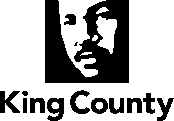 Department of Community and Human ServicesCommunity Services Division      Section      TTY Relay: 711ContractorContractorContractorProject TitleProject TitleContract Amount $Contract Amount $Contract Amount $Contract Amount $Contract Period From: Contract Period From: Contract Period From: Contract Period From: Contract Period From: ToDUNS No. (if applicable)DUNS No. (if applicable)DUNS No. (if applicable)DUNS No. (if applicable)SAM No. (if applicable)SAM No. (if applicable)SAM No. (if applicable)FUNDING SOURCESFUNDING LEVELSEFFECTIVE DATESCertificates of Insurance/EndorsementsAttached hereto as Exhibit IKING COUNTY

CONTRACTORFORKing County Executive
SignatureDateName (Please type or print)
Date